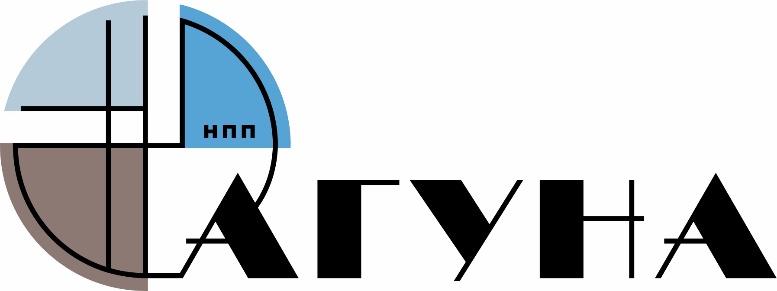 КАРТА ПРЕДПРИЯТИЯПолное наименование организации: ОБЩЕСТВО С ОГРАНИЧЕННОЙ ОТВЕТСТВЕННОСТЬЮ НАУЧНО-ПРОИЗВОДСТВЕННОЕ ПРЕДПРИЯТИЕ "АГУНА"Сокращенное наименование организации: ООО НПП «АГУНА»ОГРН 1223300009998ИНН 3328030280КПП 332801001Банковские реквизиты:Р/счет 40702810410000000690К/счет 30101.810.0.00000000602Банк ВЛАДИМИРСКОЕ ОТДЕЛЕНИЕ №8611 ПАО СБЕРБАНК г. ВладимирБИК 041708602Юридический/почтовый адрес: 600021, Владимирская область, г Владимир, ул. Мира, д. 2г, офис 2Директор Ершов Александр Вячеславович, действует на основании УставаКонтактный телефон +7 (4922) 77-33-01, +7 (920) 625-87-56 Сайт в сети интернет: nppaguna.ruE-mail: info@npp-aguna.ruПрименяемая система налогообложения: общая